Творческий детско-родительский проект «Чудо-коврики»МотивацияВ своей работе широко использую здоровьесберегающие технологии для сохранения и укрепления здоровья детей. Важным моментом в этом направлении является массаж стопы ребенка, цель которого - воздействие на биологически активные центры на ногах.Для массажа стопы можно использовать массажёры, гимнастические палки, шипованные коврики, ребристые дорожки, массажные мячи. С целью разнообразия и укрепления интереса у детей к таким упражнениям, решила использовать нестандартные физкультурные пособия. Организовала среди родителей воспитанников нашей группы смотр-конкурс "Чудо коврики". Цель проектаОздоровление организма ребенка при помощи массажных ковриков, посредством воздействия на биологически активные точки стопы.Задачи проекта- расширить знания детей о средствах и методах активного оздоровления организма;- уточнить понятия о строении организма человека;- развивать воображение и творческие конструктивные способности детей;- расширить взаимодействие с родителями, привлечь их к обсуждению и созданию детско-родительского творческого проекта.Этапы работы над творческим проектом1. Обсуждение с детьми идеи проектаЗадача: Расширить знания детей о строении организма человека и о роли стопы для активного укрепления здоровья по закреплению лексической темы здоровый образ жизни.Содержание работы:- рассматривание макета строения тела человека- дидактическая игра "Говорящая анатомия"- беседа: "Роль стопы в укреплении здоровья"2. Обсуждение с детьми темы проектаЗадачи: Уточнить знания детей о разнообразии стандартного физкультурного оборудования, предназначенного для массажа стопы; выявить знания детей о том, какой подсобный материал можно использовать для укрепления здоровья человека и массажа стопы.Содержание работы:- беседа "Какое физкультурное оборудование мы используем в детском саду для массажа стопы? "3. Организация смотра-конкурса детско-родительского проекта на тему "Чудо коврики"Задача: Привлечь родителей к созданию творческого проекта.Содержание работы:- создание эскизов ковриков (выполняют дети);- изготовление ковриков (совместная работа детей и их родителей).Родителям рекомендуется принести фото ребенка по созданию коврика4. Презентация творческих детско-родительских проектовСодержание работы:- выставка конкурсных работ- рассказы детей на тему "Почему я принял участие в конкурсе?"- "Мой коврик самый лучший! " (рассказы детей о создании чудо ковриков и их использовании)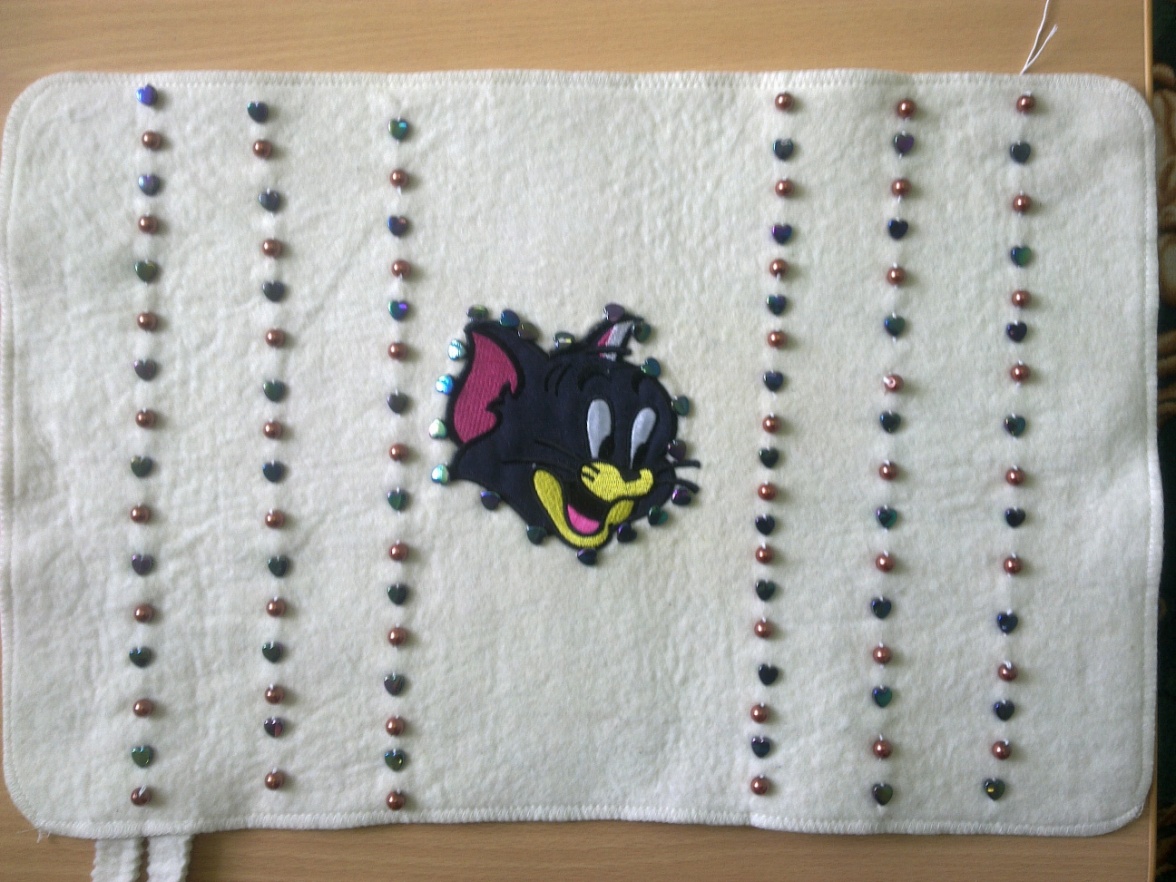 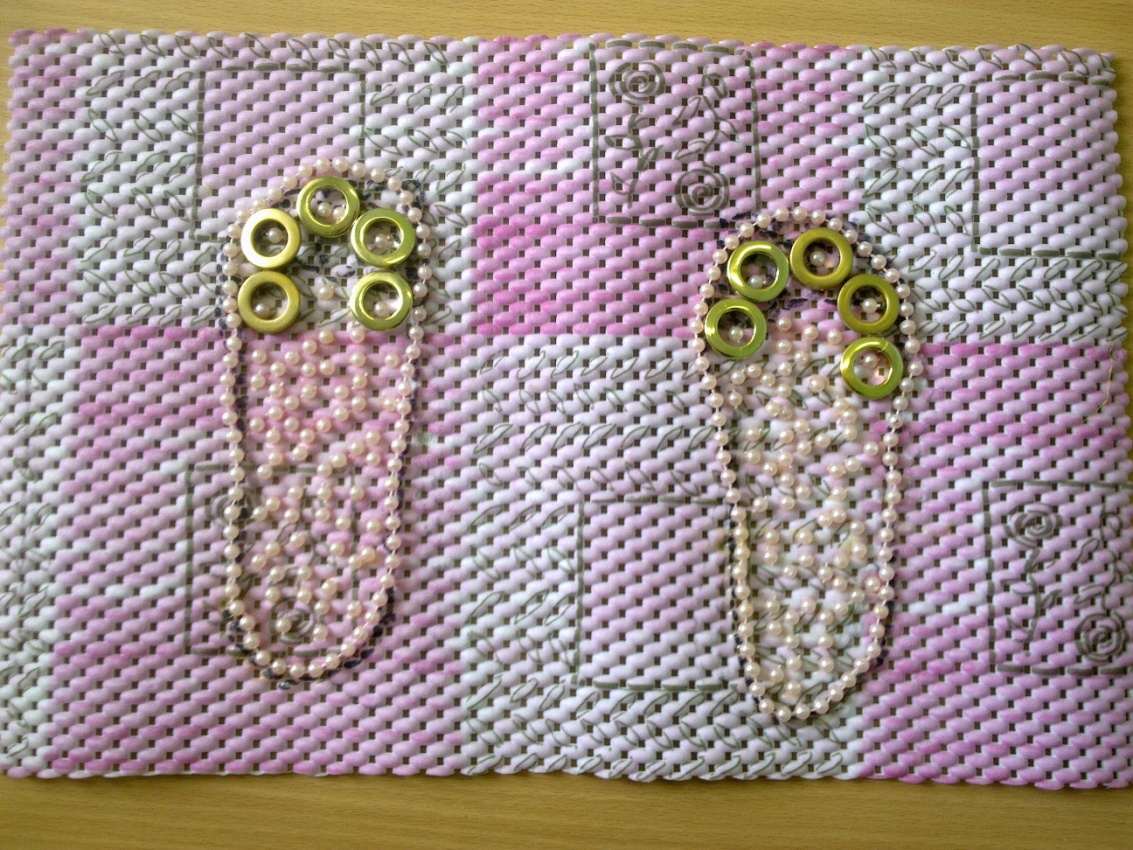 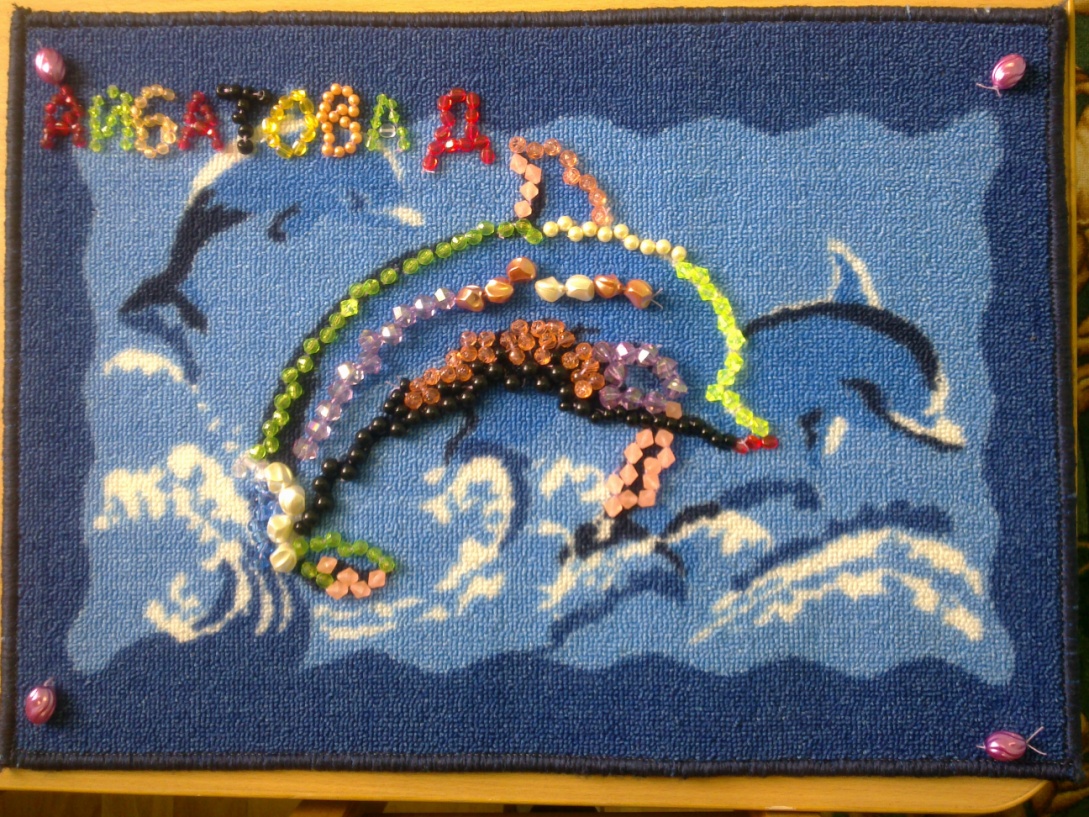 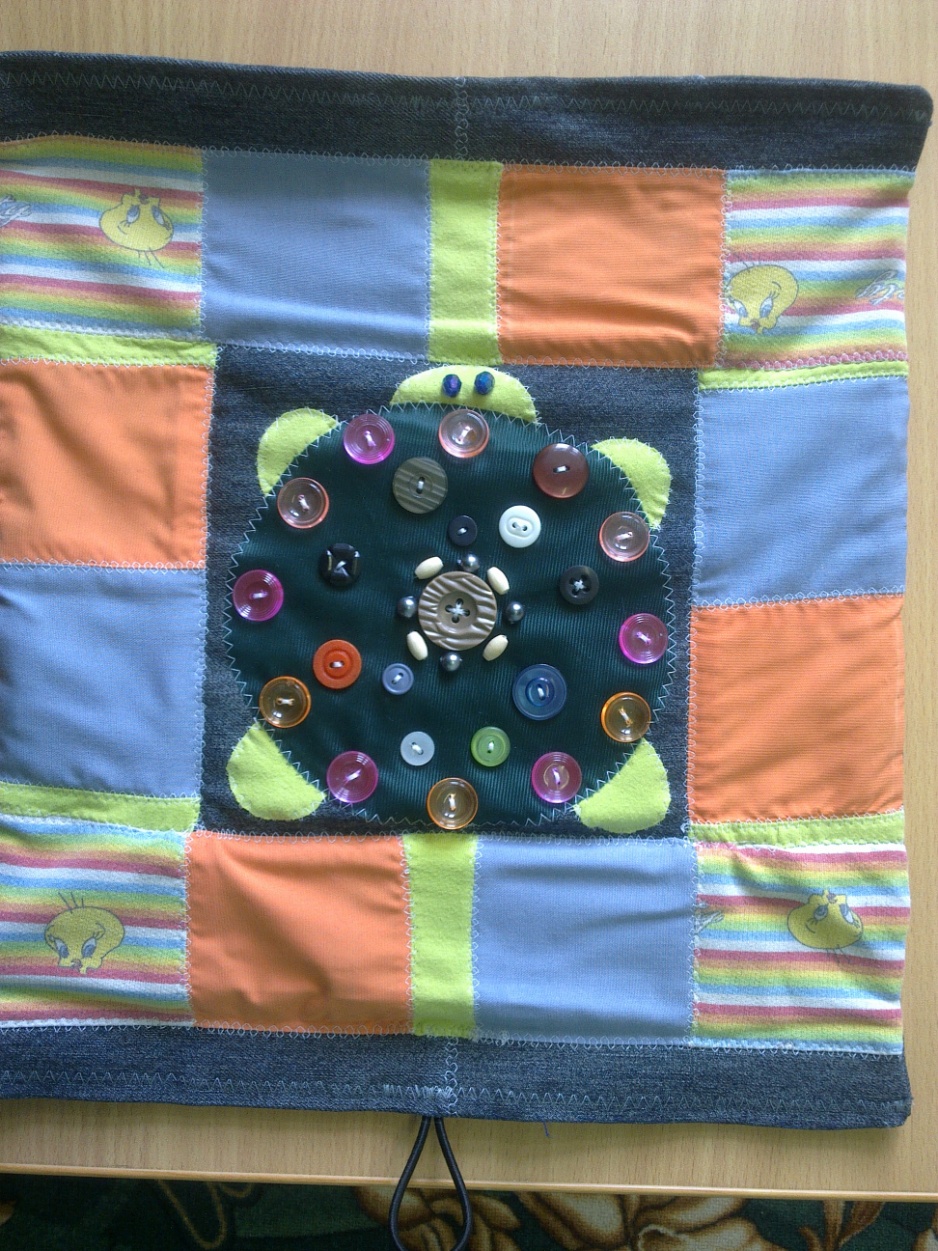 